РЕПУБЛИКА СРБИЈА                                                                                      Образац 1.                                        АУТОНОМНА ПОКРАЈИНА ВОЈВОДИНА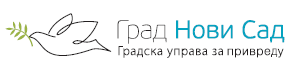 ПРИЈАВАII ЈАВНИ ПОЗИВ ЗА ДОДЕЛУ СРЕДСТАВА ЗА ПОДРШКУ МЛАДИМА У РУРАЛНИМ ПОДРУЧЈИМА НА ТЕРИТОРИЈИ ГРАДА НОВОГ САДА У 2023. ГОДИНИОПШТИ ПОДАЦИ О ПОДНОСИОЦУ ПРОГРАМАПОДАЦИ О ЛОКАЦИЈИ УЛАГАЊАНАМЕНА СРЕДСТАВА4. ИЗЈАВАСвојим потписом под пуном материјалном и кривичном одговорношћу, изјављујем:-  да су све информације и сви подаци наведени у oбрасцу Пријаве истинити и тачни;- да не постоје неиспуњене уговорне обавезе према Граду Новом Саду и Градској управи за привреду;- да имам измирене обавезе по уговорима о закупу пољопривредног земљишта у државној својини за 2022. годину, односно да нисам корисник земљишта у државној својини;- да нисам користо средства града Новог Сада у претходној години за исту врсту инвестиције;- да за инвестицију за коју подносим пријаву не користим подстицаје по некој другој мери ( подстицаји, субвенције) на различитим нивоима власти;	- да ће додељена средства бити наменски утрошена; - да са добављачем не представљам повезано лице, при чему се повезаним лицима сматрају: носилац и чланови породичног пољопривредног газдинства, супружници, ванбрачни партнери, крвни сродници у побочној линији закључно са трећим степеном сродства, усвојилац и усвојеник, лица између којих је извршен пренос управљачких права и лица која су повезана у смислу закона којим се уређује порез на добит правних лица;- нисам у групи повезаних лица у којој су неки од чланова велика правна лица.Својим потписом, такође, дајем сагласност за коришћење датих података током процеса провере, плаћања и трајања утврђених обавеза.Датум:    			                                                                 Подносилац пријавеИМЕ И ПРЕЗИМЕБРОЈ ПОЉОПРИВРЕДНОГ ГАЗДИНСТВАЈМБГБРОЈ НАМЕНСКОГ РАЧУНА ПГОПШТИНА И МЕСТОАДРЕСАКОНТАКТ ТЕЛЕФОНе-mail:Власништво поседа-пољопривредно земљиште у употреби (Уписати површину у ha)У власништвуhahaВласништво поседа-пољопривредно земљиште у употреби (Уписати површину у ha)У закупуhahaСтечено образовање (заокружити одговарајуће)Основна школаДАНЕСтечено образовање (заокружити одговарајуће)Средња школаДА НЕСтечено образовање (заокружити одговарајуће)ФакултетДАНЕСтечено образовање (заокружити одговарајуће)Пољопривредни факултетДАНЕГрадНасељено местоАдресаКатастарска општинаБрој катастарске парцелеПовршина у haВрста подстицајаНазив опремеИзнос инвестиције (без ПДВа)Подстицаји за инвестиције за набавку нове опреме и машина за примарну производњу биљака у заштићеном  просторуПодстицаји за инвестиције за набавку нове опреме и машина за примарну производњу биљака у заштићеном  просторуПодстицаји за инвестиције за набавку нове опреме и машина за примарну производњу биљака у заштићеном  просторуПодстицаји за инвестиције за набавку нове опреме и машина за примарну производњу биљака у заштићеном  просторуПодстицаји за инвестиције за набавку нове опреме и машина за примарну производњу биљака у заштићеном  просторуПодстицаји за инвестиције за набавку нове опреме и машина за примарну производњу биљака у заштићеном  просторуПодстицаји за инвестиције за набавку нове опреме и машина за  примарну производњу воћа и грожђаПодстицаји за инвестиције за набавку нове опреме и машина за  примарну производњу воћа и грожђаПодстицаји за инвестиције за набавку нове опреме и машина за  примарну производњу воћа и грожђаПодстицаји за инвестиције за набавку нове опреме и машина за  примарну производњу воћа и грожђаПодстицаји за инвестиције за набавку нове опреме и машина за  примарну производњу воћа и грожђаПодстицаји за инвестиције    за набавку нове опреме и машина за примарну производњу поврћа и цвећа,Подстицаји за инвестиције    за набавку нове опреме и машина за примарну производњу поврћа и цвећа,Подстицаји за инвестиције    за набавку нове опреме и машина за примарну производњу поврћа и цвећа,Подстицаји за инвестиције    за набавку нове опреме и машина за примарну производњу поврћа и цвећа,Подстицаји за инвестиције    за набавку нове опреме и машина за примарну производњу поврћа и цвећа,Подстицаји за инвестиције за набавку нове опреме и машина за убирање воћа, грожђа, поврћа и цвећаПодстицаји за инвестиције за набавку нове опреме и машина за убирање воћа, грожђа, поврћа и цвећаПодстицаји за инвестиције за набавку нове опреме и машина за убирање воћа, грожђа, поврћа и цвећаПодстицаји за инвестиције за набавку нове опреме и машина за убирање воћа, грожђа, поврћа и цвећаПодстицаји за инвестиције за набавку нове опреме и машина за убирање воћа, грожђа, поврћа и цвећаПодстицаји за инвестиције за набавку нове опреме и машина за обраду земљишта, заштиту биљака, прихрањивање/ђубрење и транспорт примарних пољопривредних производаПодстицаји за инвестиције за набавку нове опреме и машина за обраду земљишта, заштиту биљака, прихрањивање/ђубрење и транспорт примарних пољопривредних производаПодстицаји за инвестиције за набавку нове опреме и машина за обраду земљишта, заштиту биљака, прихрањивање/ђубрење и транспорт примарних пољопривредних производаПодстицаји за инвестиције за набавку нове опреме и машина за обраду земљишта, заштиту биљака, прихрањивање/ђубрење и транспорт примарних пољопривредних производаПодстицаји за инвестиције за набавку нове опреме и машина за обраду земљишта, заштиту биљака, прихрањивање/ђубрење и транспорт примарних пољопривредних производаПодстицаји за инвестиције за набавку нове опреме и машина за наводњавање усева у примарној биљној пољопривредној производњиПодстицаји за инвестиције за набавку нове опреме и машина за наводњавање усева у примарној биљној пољопривредној производњиПодстицаји за инвестиције за набавку нове опреме и машина за наводњавање усева у примарној биљној пољопривредној производњиПодстицаји за инвестиције за набавку нове опреме и машина за наводњавање усева у примарној биљној пољопривредној производњиПодстицаји за инвестиције за набавку нове опреме и машина за наводњавање усева у примарној биљној пољопривредној производњи